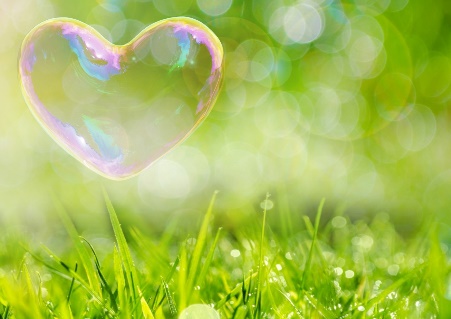 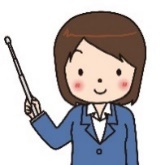 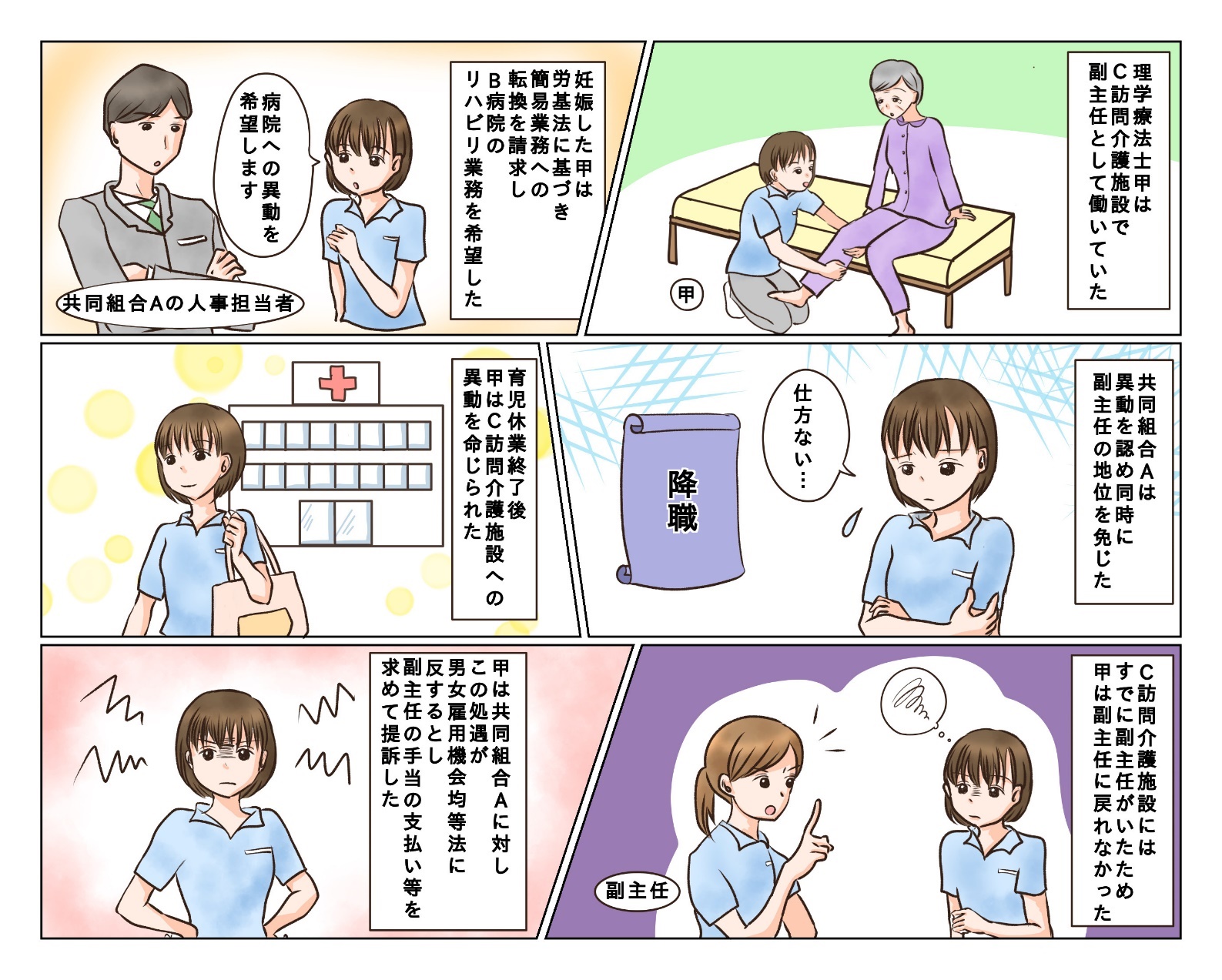 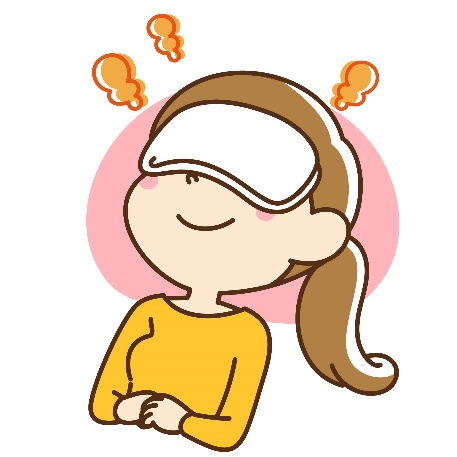 オンライン会議が続いたり、長時間のPC作業など、目を酷使することで目の周囲の筋肉を緊張させてしまいます。疲弊した自律神経を整えるために、目を休めたり、目の周囲を温めましょう。まぶたを閉じて温めると毛様体筋という目のまわりの筋肉が緩みますが、同時に毛細血管が拡張して血流が良くなり、副交感神経が優位になります。その結果、自律神経が整って緊張がほぐれリラックスできます。＜目を休める＞PCやスマホを使う時間を分散したり、作業の合間に定期的に画面から目を外して休めたり、休憩時間やトイレでは目を閉じて休む、目の周囲を軽くマッサージするなど、日頃の生活習慣を見直し改善しましょう。＜目を温める＞閉じたまぶたの上に温めたタオルを乗せるのがもっとも手軽な方法です。水で湿らせたタオルを電子レンジで1～2分温めると、40℃ほどの温度になります。寒い季節は温度がすぐに下がってしまうため、お風呂に入った時に浴槽に浸かりながら目を温めると温度が下がりにくいでしょう。